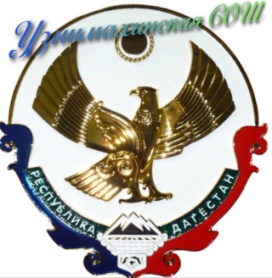 РЕСПУБЛИКА ДАГЕСТАНМУНИЦИПАЛЬНОЕ ОБРАЗОВАНИЕ «АКУШИНСКИЙ РАЙОН»МУНИЦИПАЛЬНОЕ КАЗЁННОЕ ОБЩЕОБРАЗОВАТЕЛЬНОЕ УЧРЕЖДЕНИЕ«УЗНИМАХИНСКАЯ СРЕДНЯЯ ОБЩЕОБРАЗОВАТЕЛЬНАЯ ШКОЛА»368291, Республика Дагестан, Акушинский район, с. Узнимахи dzava77@mail.ru 89285897818                                                 План работы библиотеки на 2019/20 учебный годПлан работы библиотеки на 2019/20 учебный год№ п/пНаправление деятельностиСодержание работыОтветственныйАвгуст 2019 годаАвгуст 2019 годаАвгуст 2019 годаАвгуст 2019 года1Работа с фондом учебной литературыИзучить новый Федеральный перечень учебников (приказ Минпросвещения от 28.12.2018 № 345).Проанализировать, содержит ли фонд библиотеки полный комплект учебников, чтобы обеспечить ими учеников с учетом нового перечня. Подготовить вместе с педагогами­предметниками список учебников из Федерального перечня, которые нужно докупить.Комплектовать фонд недостающими учебниками по утвержденному списку Педагог­библиотекарь, заместитель директора по УВР, педагоги­предметники2Работа с основным фондомИзучить состав фонда. Подготовить заявку, чтобы комплектовать фонд с учетом потребностей читателейПедагог­библиотекарь3Работа с пользователями библиотекиРазработать сценарии бесед на 2019/20 учебный год, чтобы проводить их, когда выдаете книгу, а также когда читатель ее возвращает. Цель – развить способность понимать прочитанное, излагать мысли, рефлексировать, доказывать свою позициюПедагог­библиотекарь4Организация 
мероприятийСоставить план выставок и проекты оформления информационных стендов о писателях­юбилярах в 2019–2020 годахПедагог­библиотекарь, учителя литературыСентябрь 2019 годаСентябрь 2019 годаСентябрь 2019 годаСентябрь 2019 года5Работа с фондом учебной литературыВыдать учебники по графикуПедагог­библиотекарь6Работа с основным фондомСоздать комиссию, чтобы маркировать книги и журналы в соответствии с возрастными требованиямиЗаместитель директора по УВР, педагог­библиотекарь7Ведение справочно­библиографического аппаратаУчесть возрастные особенности, чтобы вести справочно­библиографический аппарат. Пополнять и редактировать алфавитный каталог, систематическую картотеку, картотеку статей. Изъять карточки с информацией, которая 
устарелаПедагог­библиотекарь8Работа с пользователями библиотекиПеререгистрировать читателей. Отразить, какие читатели выбыли, а какие появились у библиотеки Педагог­библиотекарь9Работа с родителямиСообщить родителям о новых поступлениях в библиотеку на родительских собраниях, в соцсетях, на школьном сайтеПедагог­библиотекарь, системный администратор10Организация 
мероприятийОрганизовать квест к Международному дню распространения грамотностиПедагог­библиотекарь 11Уроки информационной культурыРассказать ученикам 2­х классов, как устроена книга и как выбирать книги в библиотеке, ученикам 3­х классов – о видах информации Педагог­библиотекарь, учителя начальной школыОктябрь 2019 годаОктябрь 2019 годаОктябрь 2019 годаОктябрь 2019 года12Работа с основным фондомКонтролировать, как возвращают издания в библиотеку, при необходимости сообщать классным руководителям о должниках.Оформить подписку на печатные и электронные изданияПедагог­библиотекарь, классные руководители13Работа с пользователями библиотекиПровести беседы о новых книгах, энциклопедиях и журналах, которые поступили в библиотекуПедагог­библиотекарь14Организация мероприятийОрганизовать конкурс проектов к Международному дню школьных библиотекПедагог­библиотекарь15Работа с ученикамиПровести беседы с читателями, которые записались в библиотеку в 2019/20 учебном году, о правилах поведения в библиотеке, культуре чтения книг и периодикиПедагог­библиотекарь16Повышение квалификацииИзучить и использовать опыт работы библиотечных специалистов – посещать семинары, курсы, участвовать в работе тематических круглых столовПедагог­библиотекарь17Уроки информационной культурыРассказать ученикам 4­х классов, как создавать учебные презентации с помощью библиотечных фондов и ресурсовПедагог­библиотекарь18Работа с сайтом школыВыложить на школьный сайт и в соцсетях новости и мероприятия библиотеки в разделе «Библиотека»Педагог­библиотекарь, системный администраторНоябрь 2019 годаНоябрь 2019 годаНоябрь 2019 годаНоябрь 2019 года19Работа с основным фондомПроверить фонд библиотеки, чтобы исключить издания, которые запрещены  для детей (Федеральный закон от 29.12.2010 № 436­ФЗ) или признаны экстремистскими (Федеральный список экстремистских материалов – minjust.ru).Педагог­библиотекарь20Работа с родителямиВыступить на родительских собраниях с докладом о пользе чтения для интеллектуального развития и становления личности детейПедагог­библиотекарь, классные руководители, учителя начальной школы21Работа с педагогическим коллективомИнформировать учителей о новой учебной и методической литературе, педагогических журналах и газетах, подготовить обзор новых интернет­ресурсовПедагог­библиотекарь, учителя­предметники22Организация мероприятийПодготовить книжную выставку в честь Дня матери «Образ матери в мировой литературе»Педагог­библиотекарь, учителя литературыДекабрь 2019 годаДекабрь 2019 годаДекабрь 2019 годаДекабрь 2019 года23Работа с основным фондомКонтролировать, как возвращают издания в библиотеку, при необходимости сообщать классным руководителям о должникахПедагог­библиотекарь, классные руководители24Работа с пользователями библиотекиПодготовить выставку одной книги «Новинка библиотеки»Педагог­библиотекарь25Повышение квалификацииУчаствовать в районных, краевых, всероссийских конкурсах, конференциях по библиотечному мастерствуПедагог­библиотекарь26Организация мероприятийПровести викторину в честь Дня конституцииПедагог­библиотекарь, учителя­историки27Уроки информационной культурыРассказать ученикам 2­х классов, как работать с орфографическим словарем, учеников 4­х классов научить критическому анализу текста Педагог­библиотекарь, учителя начальной школыЯнварь 2020 годаЯнварь 2020 годаЯнварь 2020 годаЯнварь 2020 года28Работа с пользователями библиотекиПровести исследование «Ваша любимая книга» и составить рейтинг популярных книгПедагог­библиотекарь29Работа с ученикамиПросмотреть читательские формуляры, чтобы выявить должников, и организовать День возвращенной книгиПедагог­библиотекарь30Организация 
мероприятийОрганизовать диспут, посвященный Международному дню памяти жертв ХолокостаПедагог­библиотекарь31Уроки информационной культурыРассказать ученикам 2­х классов, как работать с толковым словарем Педагог­библиотекарь, учителя начальной школыФевраль 2020 годаФевраль 2020 годаФевраль 2020 годаФевраль 2020 года32Работа с родителямиВыступить на родительских собраниях, чтобы сообщить о возможностях и работе библиотеки, дать рекомендации о том, как сформировать любовь к чтению у детейПедагог­библиотекарь, классные руководители33Повышение квалификацииУчаствовать в работе методических объединенийПедагог­библиотекарь34Организация 
мероприятийПровести конкурс в честь Дня российской наукиПедагог­библиотекарь35Уроки информационной культурыРассказать ученикам 6­х классов, как использовать справочные издания, словари, детские энциклопедии Педагог­библиотекарь36Работа с пользователями библиотекиПровести опрос среди читателей, довольны ли они качеством работы библиотеки, что они хотели бы 
изменитьПедагог­библиотекарьМарт 2020 годаМарт 2020 годаМарт 2020 годаМарт 2020 года37Работа с основным фондомКонтролировать, как возвращают издания в библиотеку, при необходимости сообщать классным руководителям о должникахПедагог­библиотекарь, классные руководители38Уроки информационной культурыРассказать ученикам 3­х классов об особенностях поиска информации в интернете, ученикам 4­х классов – о том, как готовить электронные и традиционные письма, ученикам 9–11­х классов – об электронных средствах поиска информации в современной библиотекеПедагог­библиотекарь, классные руководители39Работа с фондом учебной литературы и основным фондом Начать работу над краеведческой картотекой и картотекой редких и ценных изданийПедагог­библиотекарь40Работа с ученикамиОрганизовать мелкий ремонт и переплет изданий учениками 1–4­х классов на уроках труда Педагог­библи­о­­текарь, учителя начальной школы41Организация 
мероприятийОформить выставку книг, которые вос­становили дети, – «Мы лечили книги».Подготовить информационный стенд к Международному дню борьбы с наркоманией и наркобизнесомПедагог­библиотекарь, учителя начальной школыАпрель 2020 годаАпрель 2020 годаАпрель 2020 годаАпрель 2020 года42Работа с фондом учебной литературыЧтобы сформировать общешкольный заказ учебников из Федерального перечня учебников на 2020/21 учебный год:учесть учебники в муниципальном обменном фонде;Педагог­библиотекарь, заместитель директора по УВР, членыобратить внимание на замечания заместителя директора по УВР и членов методических объединений;проанализировать итоги инвентаризации;разработать с администрацией школы, управляющим советом стратегию комплектования учебного фонда методических объединений, 
учителя­предметники43Работа с родителямиВыступить на родительских собраниях с докладом о динамике посещаемости библиотеки, рассказать о книгах, которые можно прочитать и обсудить с детьми летомПедагог­библиотекарь, классные руководители44Повышение квалификацииИзучить нововведения в работе библиотек района, подготовить план внедрения положительного опыта на 2020/21 учебный годПедагог­библиотекарь45Организация мероприятийОформить выставку книг о космосе в честь Дня космонавтикиПедагог­библиотекарь, учителя астрономии46Уроки информационной культурыРассказать ученикам 2­х классов о справочно­поисковом аппарате книги и учебника Педагог­библиотекарь, учителя начальной школыМай  2020 годаМай  2020 годаМай  2020 годаМай  2020 года47Организация мероприятийОрганизовать читательскую конференцию в честь Дня Победы.Провести мастер­класс в честь Дня славянской письменности и культуры, рассказать ученикам о рукописных и печатных книгахПедагог­библиотекарь48Работа с фондом учебной литературыПодготовить на утверждение перечень программно­методического обеспечения учебного процесса и список учебников на 2020/21 учебный годПедагог­библиотекарь49Работа с основным фондомКонтролировать, как возвращают издания в библиотеку, при необходимости сообщать классным руководителям о должникахПедагог­библиотекарь, классные руководители50Работа с родителямиОпубликовать список учебников на 2020/21 учебный год на сайте школы и в соцсетях Педагог­библиотекарь, системный администратор51Работа с сайтомОформить рекомендательные списки для летнего чтения, разместить их на сайте школыПедагог­библиотекарь, системный администратор, учителя литературыИюнь 2020 годаИюнь 2020 годаИюнь 2020 годаИюнь 2020 года52Работа с фондом учебной литературыСоставить заказ на учебники и контролировать, как он выполняется.Принимать и оформлять новые учебники: заполнять накладные, книгу суммарного учета, штемпелевать издания, пополнять картотеку и электронный каталог.Принять учебники у школьников по графикуПедагог­библиотекарь53Работа с фондом учебной литературы и основным фондомПроверить фонды, списать издания из­за ветхости и морального износа, составить акты и сдать их в бухгалтерию, организовать сбор и вывоз макулатуры, исключить каталожные карточки из каталогаПедагог­библиотекарь54Работа с основным фондомПодготовить акт на списание изданий, которые потеряли читатели, и акт на прием изданий взамен утерянныхПедагог­библиотекарьИюль 2020 годаИюль 2020 годаИюль 2020 годаИюль 2020 года55Повышение квалификацииПроанализировать работу библиотеки в 2019/20 учебном году, подготовить рекомендацииПедагог­библиотекарь56Работа с основным фондом и фондом учебной литературыРеставрировать художественные издания и учебники.Подвести итоги учебного года с помощью книг суммарного учета литературы основного фонда и учебного фондаПедагог­библиотекарь57Работа с сайтом школыРазместить на сайте школы годовой план и отчет библиотекиПедагог­библиотекарь, системный администратор